Муниципальное автономное дошкольное образовательное  учреждение «Детский сад №16 города Шимановска»Форма проведения: семинар – практикум.Участники: педагог, родители, дети.Подготовила: воспитатель 1 квалификационной категории Трофимова Н. А.Дата проведения: 28.11.19г.Цели: способствовать повышению педагогической культуры родителей, пополнению их знаний по театрализованной деятельности ребенка в семье и детском саду; содействовать сплочению родительского коллектива, вовлечению пап и мам в жизнедеятельность группового сообщества; развитие творческих способностей родителей. Обратить внимание родителей на  ценность общения с ребёнком посредством театрализованной деятельности. Установить доверительные отношения между детьми, родителями, педагогами.Задачи:1. Формированиехудожественно - эстетического восприятия, а также представлений, понятий, суждений, интересов, эмоций, чувств, и творческих способностей детей;2. Способствовать активному вовлечению родителей в совместную театрализованную деятельность с ребёнком в условиях семьи;3. Формировать интерес к театрализованным играм;4. Побуждать родителей включать театрализованные игры в повседневную жизнь ребёнка;5. Обогащать предметно развивающую среду ребёнка дома различными театрами;6. Выстраивать дружеские и доверительные отношения со всеми членами семьи.Предварительная работа: подбор музыкального сопровождения, подготовка презентации  «Роль театра  в развитии речи детей», постановка и разучивание театральных миниатюр, размещение на странице группы  консультации  «Роль театра в жизни ребёнка»Оборудование:мультимедийная аппаратура, шляпа с  вопросами для викторины,музыкальная колонка, лэп – бук: «Театральная студия «Балаганчик», театральные шапочки для шуточной драматизации сказки «Репка», детские театральные  костюмы для инсценировки.План проведения:Вступление: Консультация для родителей «Роль театра в жизни детей», иллюстрирующая презентация «Театр и дети»Игра «Вопросы из театральной шляпы».Скороговорки.Пантомимические этюды и упражнения.Театральные сценки.Театральная разминка для родителей.Подведение итогов.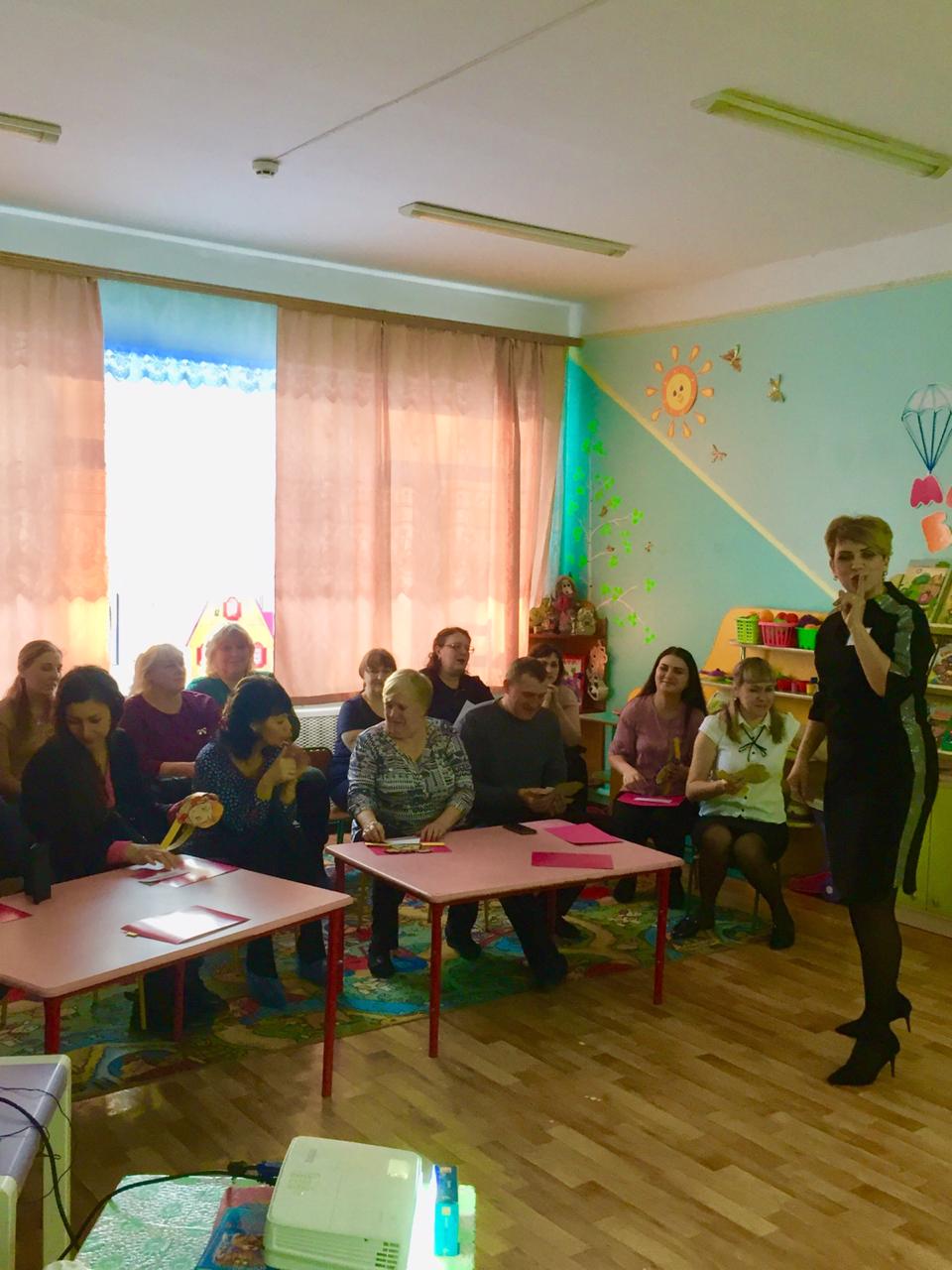 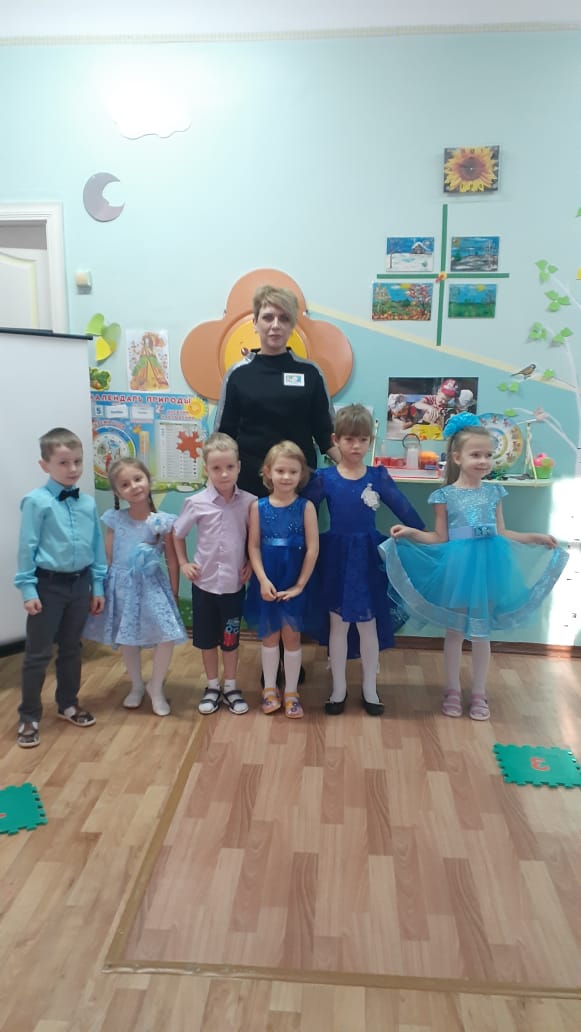  Мероприятие понравилось всем: и и гостям, и детям, и родителям., хотя потрудиться пришлось всем. Вначале выступали дети. Первая миниатюра называлась «Каша». Толко мама с дочкой поменялись ролями…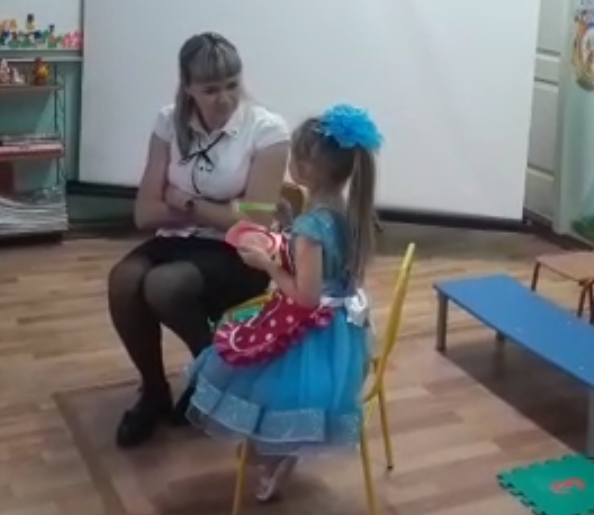 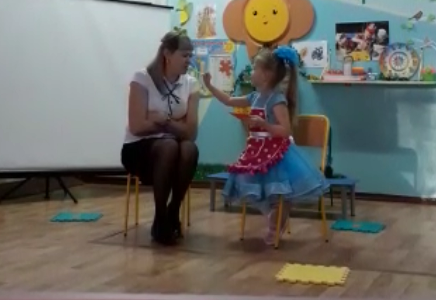 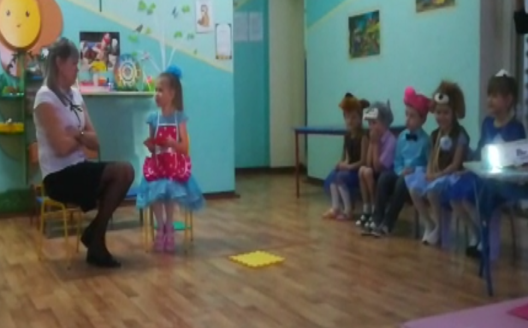 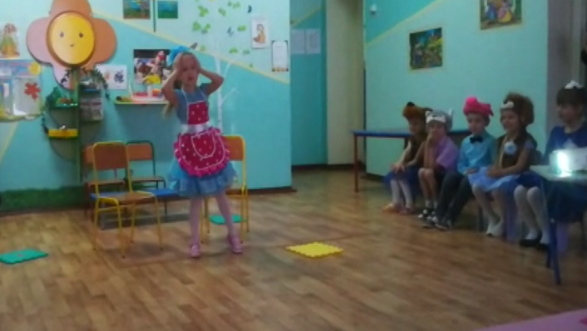 Название второй миниатюры: «Про иностранные языки». Её, как и последующую сценку, представляли тлько дети, а родители стали благодарными зрителями.                  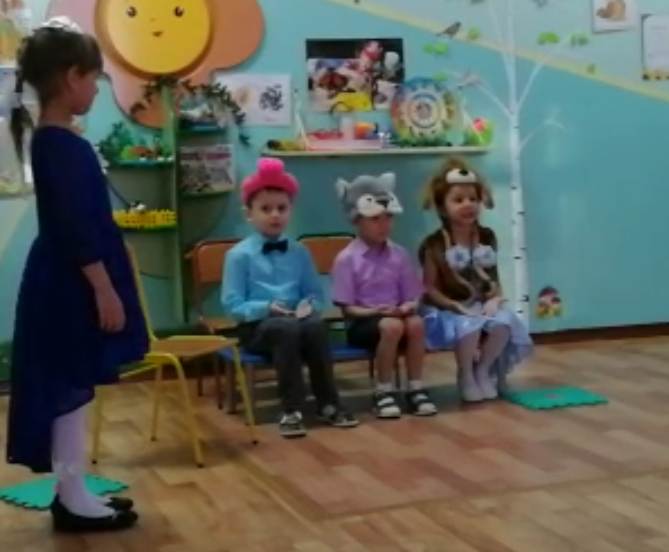 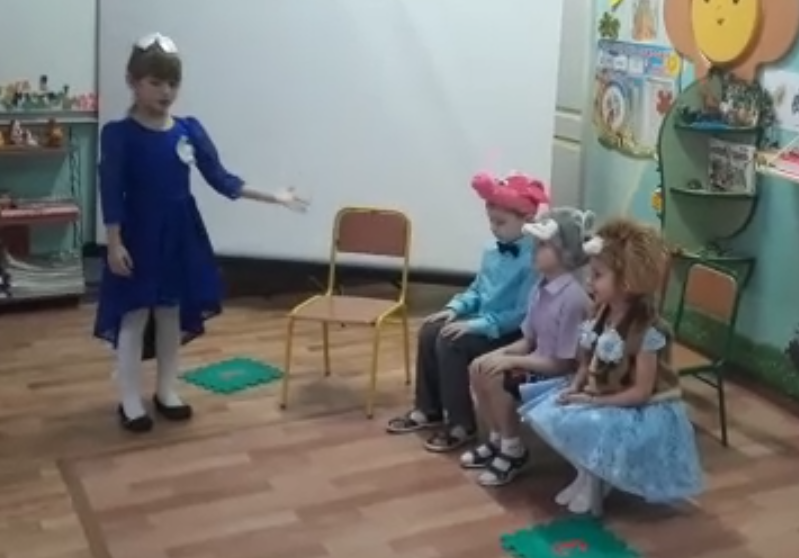 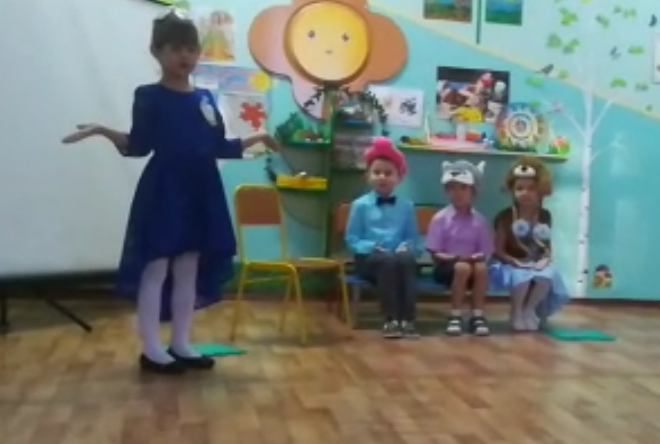 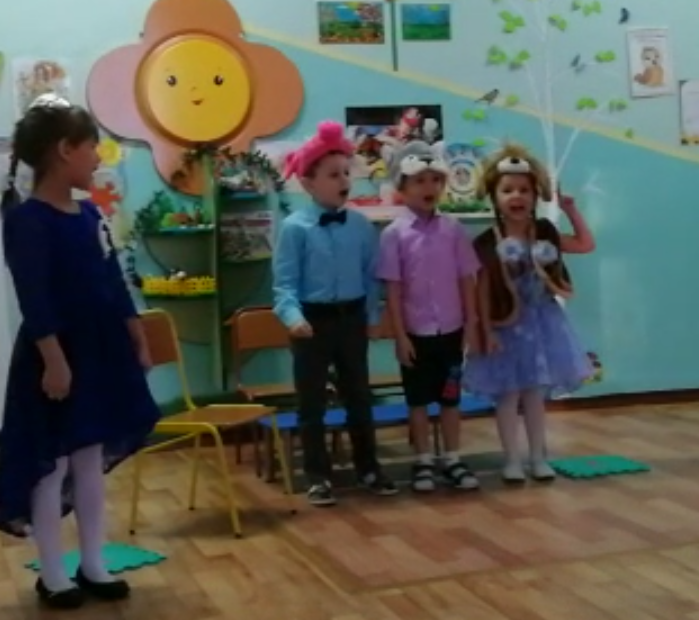 Сценка «Коль дружна твоя семья, то заботы не беда!» была встречена аплодисментами зрителей.   По тому, как дети уверенно и без какого  - либо страха  или смущения играли свои роли, стало понятно, что они не зря посещают кружок дополнительного образования «Балаганчик». Маленькие артисты купались в лучах славы и были абсолютно раскованны.                                                                            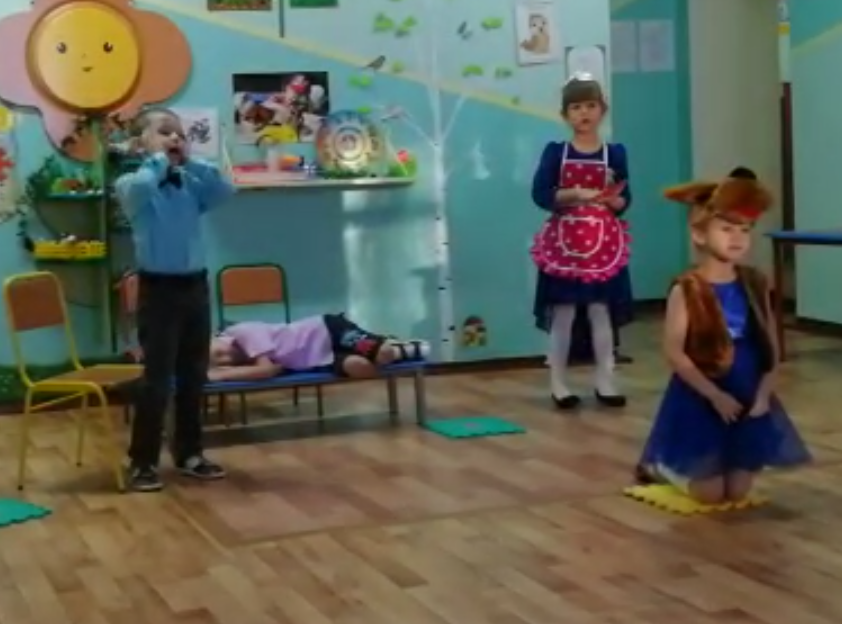 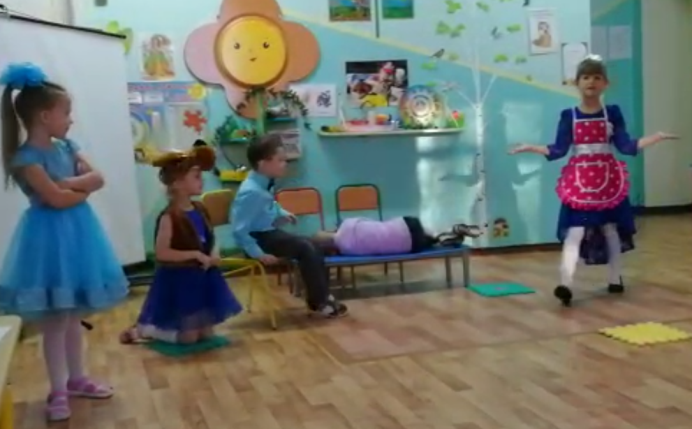 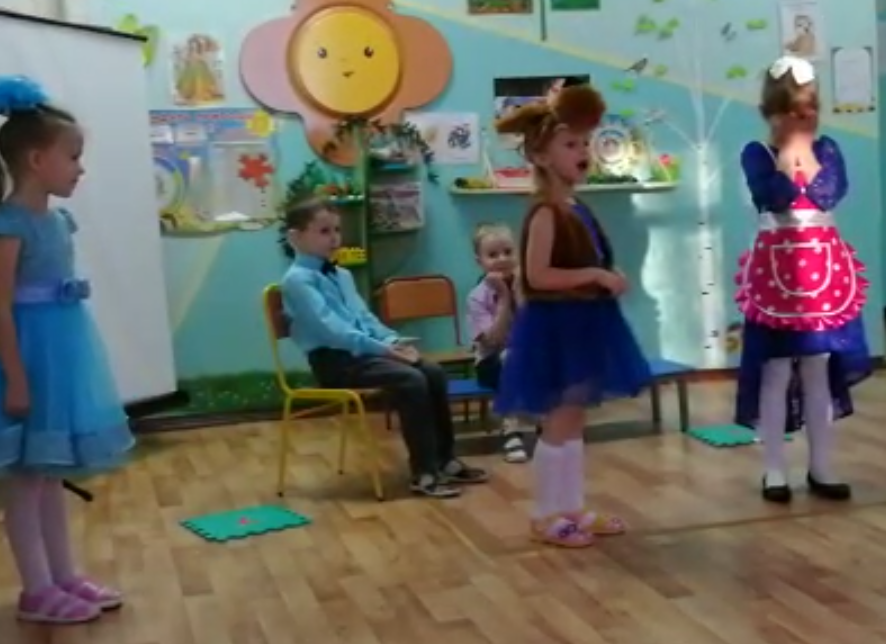 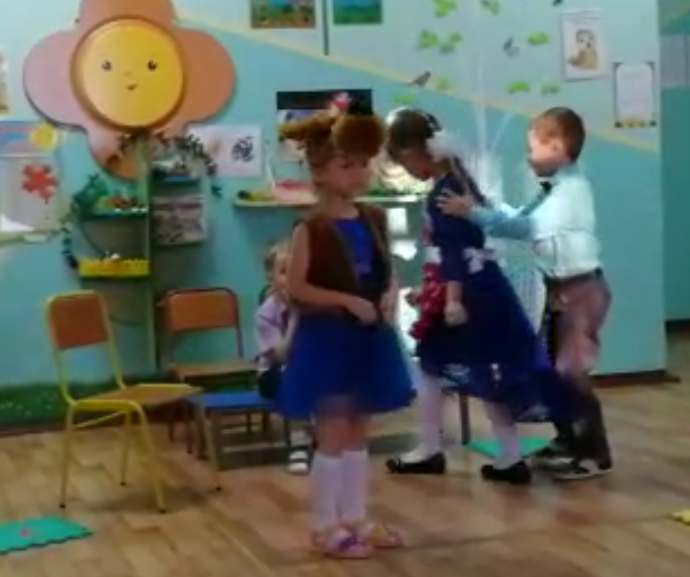 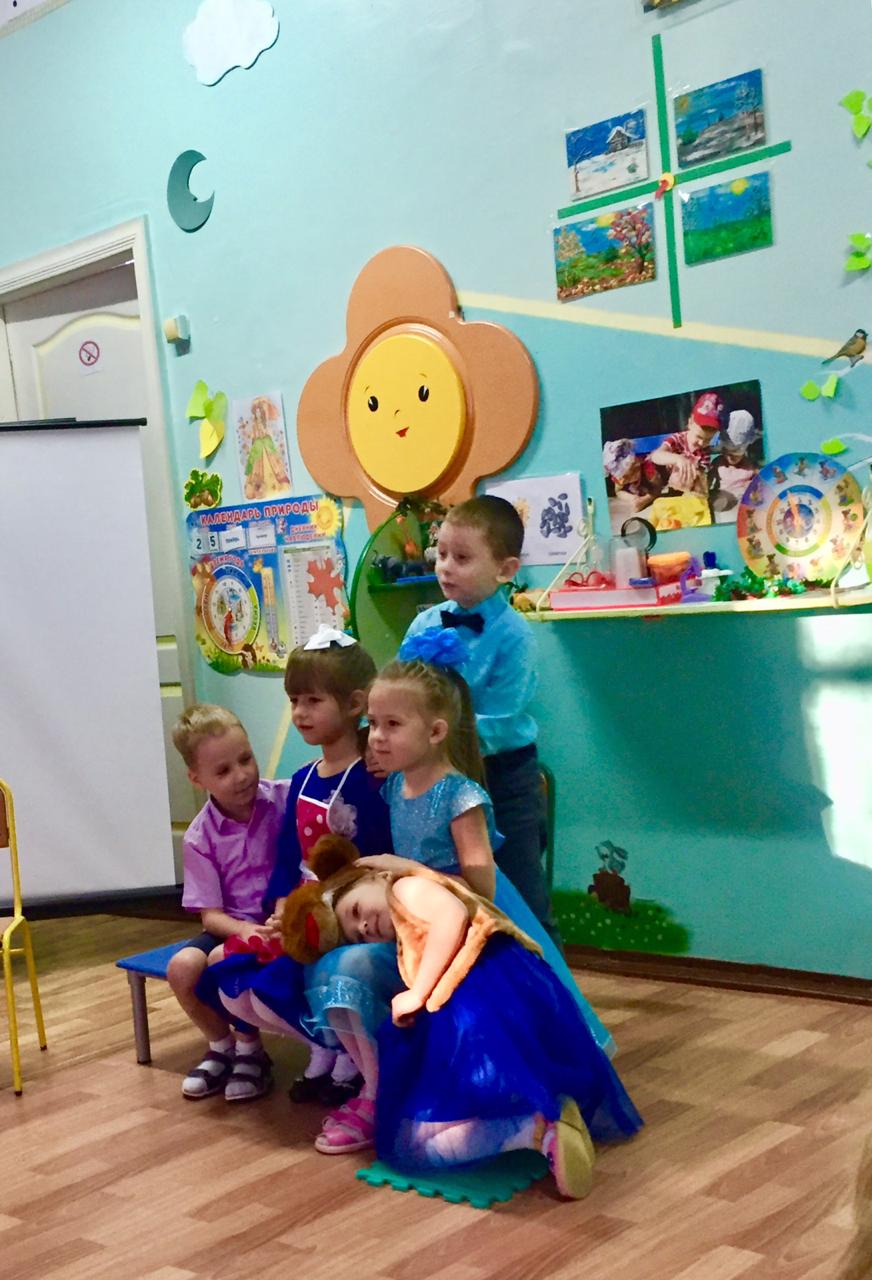 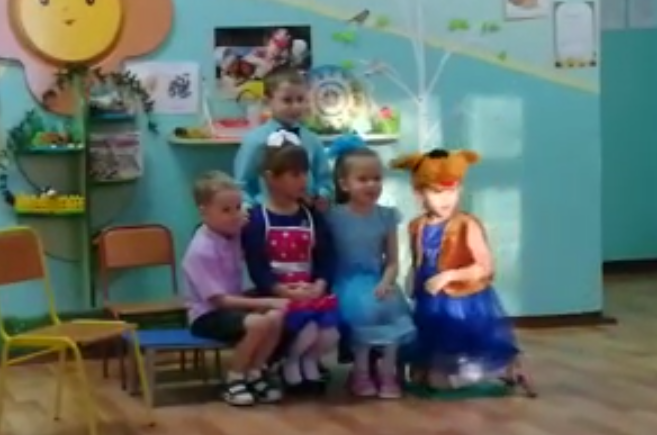 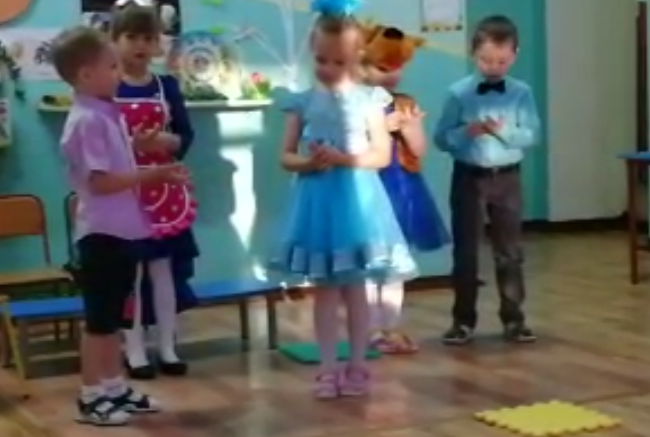 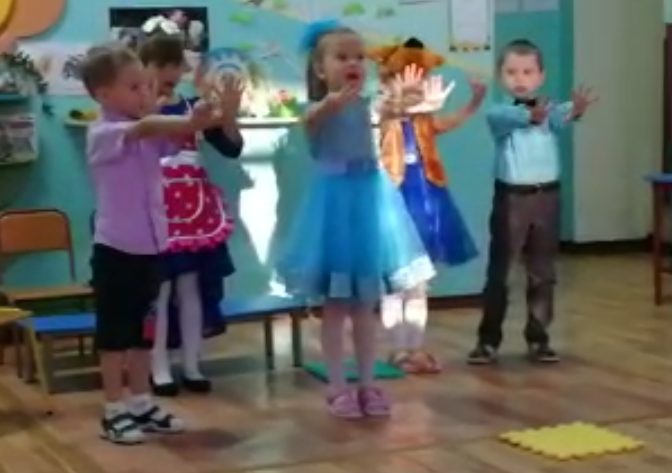 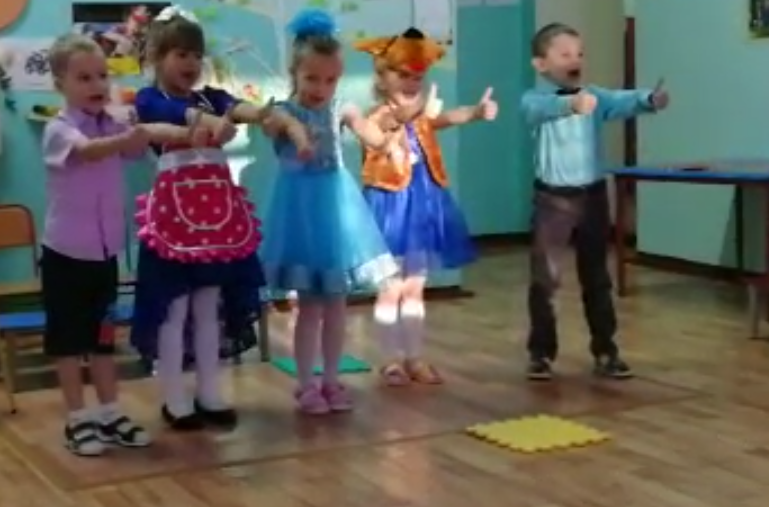 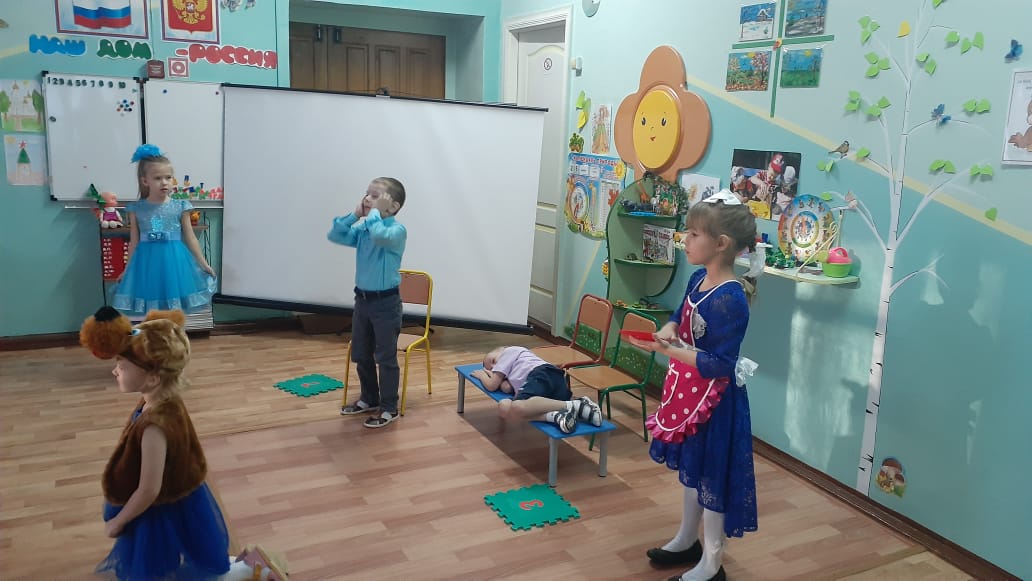 А вот родителям пришлось «попотеть»!  Интерпритация русской народной сказки «Репка» в их исполнении выглядела очень смешно, но как же они старались! А зрители подбадривали и подсказывали изо всех сил! Все: и зрители и актёры получили не только новые знания, но и заряд бодрости и позитива.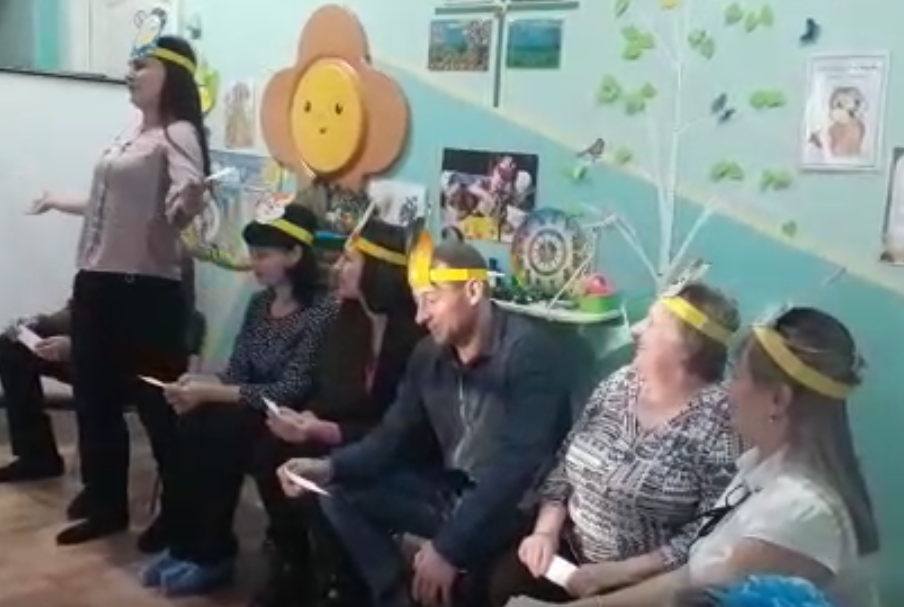 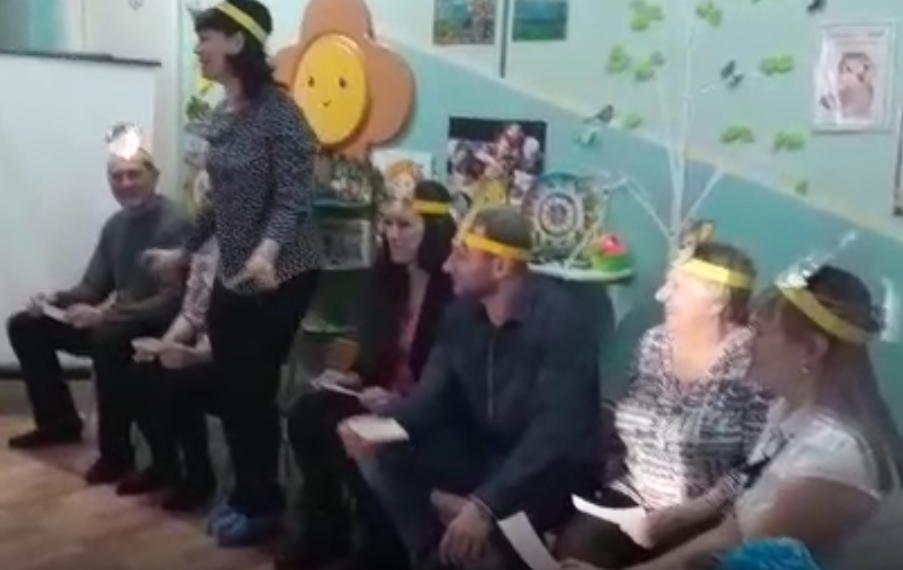 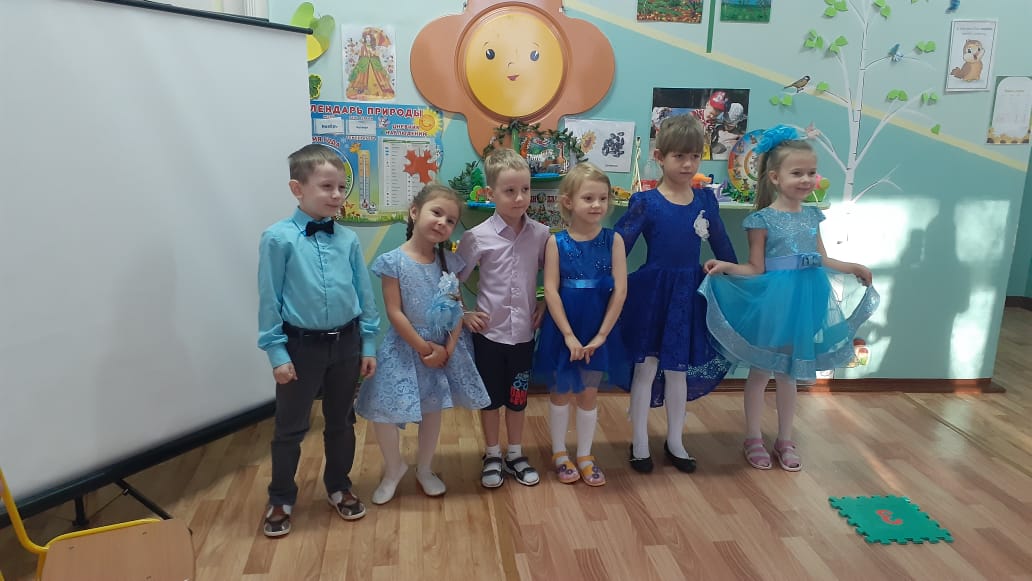 Хотелось бы поблагодарить  детей и родителей, за активное участие, понимание и помощь. Спасибо! До новых встреч!г. Шимановск2019г.